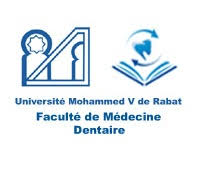 SEMESTRE 2DUT PROTHESES  DENTAIRES.Semaine du 14/06/2021 au 19/06/2021Lun 14/06/21Mar 15/06/21Mer 16/06/21Jeu 17/06/21Vend 18/06/21Sam 19/06/2109h00 à 10h3009h00 à 10h3009h00 à 10h3009h00 à 11h1009h00 à 11h3009h00 à 10h3012h30 à14h0010h00 à 12h0010h30 à 12h3011h00 à12h3011h30 à 13h3011h30 à 13h30T.PProthèse ConjointeMR.Z.ENNIBIProthèse ConjointeDr. FIGUIGUIT.PProthèse AdjointeTotale Dr.ROKHSSI13h30 à 15h0012h00 à 13h3013h30 à 15h0013h30 à 14h3013h30 à 15h00T.DProthèse AdjointeDr.ROKHSSI15h00 à 16h3015h30 à 17h0015h00 à 16h3015h00 à 16h3015h00 à 16h3015h00 à 16h30T.PAnatomie dentaire